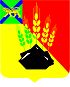 АДМИНИСТРАЦИЯ МИХАЙЛОВСКОГО МУНИЦИПАЛЬНОГО РАЙОНАПОСТАНОВЛЕНИЕ 
18.03.2020                                               с. Михайловка                                                   № 265-паОб утверждении порядка заключения договоров (соглашений)с казачьими обществами на территории Михайловского муниципального районаВ соответствии со статьей 7 Федерального закона от 05 декабря 2005 года № 154-ФЗ «О государственной службе российского казачества», в целях установления последовательности действий при заключении договоров (соглашений) с казачьими обществами, администрация Михайловского муниципального районаПОСТАНОВЛЯЕТ:1. Утвердить Порядок заключения договоров (соглашений) между администрацией Михайловского муниципального района и казачьими обществами (прилагается).2. Муниципальному казенному учреждению «Управление по организационно-техническому обеспечению деятельности администрации Михайловского муниципального района» (Горшков А.П.) разместить настоящее постановление на официальном сайте администрации Михайловского муниципального района.3. Контроль выполнения настоящего постановления возложить на заместителя главы администрации муниципального района Саломай Е.А.Глава Михайловского муниципального района –Глава администрации района                                                           В.В. АрхиповУТВЕРЖДЕНпостановлением администрации Михайловского муниципального района от 18.03.2020 № 265-паПорядокзаключения договоров (соглашений) между администрациейМихайловского муниципального района и казачьими обществами1. Настоящим Порядком устанавливается последовательность действий при заключении договоров (соглашений) между администрацией Михайловского муниципального района (далее – администрация) и казачьими обществами с целью оказания содействия в осуществлении установленных задач и функций.2. В договоре (соглашении) должны быть определены предмет договора, условия и порядок привлечения членов казачьих обществ к содействию в осуществлении установленных задач и функций администрации, права и обязанности сторон, сроки действия договора (соглашения), основания, порядок изменения и досрочного расторжения договора (соглашения), а также иные условия, связанные с исполнением их положений (далее - договоры).3. Договор подписывается главой Михайловского муниципального района - главой администрации района с одной стороны и атаманом казачьего общества с другой.4. Договоры оформляются в соответствии с типовой формой договора (соглашения), заключаемого с казачьими обществами, согласно приложению к настоящему Порядку.5. Сторонами договора являются администрация с одной стороны и казачье общество с другой стороны.6. Инициатором заключения договора может быть глава Михайловского муниципального района - глава администрации района и (или) атаман казачьего общества.7. Глава Михайловского муниципального района - глава администрации района или атаман казачьего общества после изучения проекта договора в 10-дневный срок с момента его поступления принимает решение о заключении договора или об отказе в его заключении.8. В случае принятия стороной договора решения об отказе в заключение договора в 7-дневный срок (с момента принятия соответствующего решения) направляется другой стороне письменное уведомление с указанием причин такого отказа.9. Если стороной договора принято решение о его заключении, то она направляет в 7-дневный срок с момента принятия соответствующего решения другой стороне подписанный договор.Приложениек Порядку заключениядоговоров (соглашений) междуадминистрацией Михайловского муниципальногои казачьими обществамиТиповая формаДоговор (соглашение),заключаемый между администрациейМихайловского муниципального района и казачьим обществомс. Михайловка                                                                           «_____» __________ 20__Администрация Михайловского муниципального района, именуемая в дальнейшем «Администрация», в лице главы администрации Михайловского муниципального района - главы администрации района (иного уполномоченного должностного лица), ________________________________________________________,(фамилия, имя, отчество)действующего на основании Устава,(реквизиты документа, на основании которого действует лицо)с одной стороны, и_____________________________________________________,(наименование казачьего общества)зарегистрированное____________________________________________________,(реквизиты документа о регистрации)именуемое в дальнейшем «Казачье общество», в лице атамана ________________________________________________________,(фамилия, имя, отчество)действующего на основании устава, утвержденного _________________________,(реквизиты документа об утверждении устава)совместно именуемые «Стороны», заключили настоящий Договор (Соглашение) о нижеследующем.1. Члены Казачьего общества в количестве___________________________________________________________________(число прописью) человек берут на себя обязательство по оказанию содействия Администрации в осуществлении_________________________________________________________(установленные задачи и функции)(на неопределенный срок, на определенный срок, на время выполнения работы)в порядке, установленном уставом Казачьего общества и настоящим Договором (Соглашением).2. В целях осуществления задач и функций, предусмотренных пунктом 1 настоящего Договора (Соглашения), члены Казачьего общества обязуются осуществить и принять участие в реализации следующих мероприятий:______________________________________________________________________(перечисляются конкретные мероприятия, в реализации которых обязуются принять участие члены казачьего общества)3. Казачье общество обязуется обеспечить выполнение его членами, взявшими на себя обязательства по содействию Администрации в осуществлении задач и функций, указанных в пункте 1 настоящего Договора (Соглашения), обязанностей честно и добросовестно, соблюдать дисциплину, требования по охране труда, технике безопасности, проявлять организованность, творческую инициативу__________________________________________________________________(перечисляются иные установленные по соглашению сторон обязанности членов казачьего общества)4. Администрация обязуется:- обеспечить членам Казачьего общества необходимые условия для выполнения обязательств, предусмотренных настоящим Договором (Соглашением);- предупреждать Казачье общество об обстоятельствах и ситуациях, препятствующих надлежащему выполнению членами Казачьего общества предусмотренных настоящим Договором (Соглашением) обязательств;______________________________________________________________________(перечисляются иные установленные по соглашению сторон обязанности Администрации, в том числе порядок финансового обеспечения договора (соглашения))5. Казачье общество вправе ставить вопрос о досрочном расторжении настоящего Договора (Соглашения) не менее чем за месяц до такового, уведомив об этом Администрацию, в случае неисполнения или ненадлежащего исполнения условий настоящего Договора (Соглашения) этим органом, а также в случае____________________________________________________________________(перечисляются иные условия досрочного расторжения)6. Администрация вправе досрочно расторгнуть настоящий Договор (Соглашение) в случаях:- исключения в установленном порядке Казачьего общества из государственного реестра казачьих обществ в Российской Федерации;- нарушения Казачьим обществом и (или) его членами Конституции Российской Федерации, федеральных законов и иных нормативных правовых актов Российской Федерации, муниципальных нормативных правовых актов, систематического неисполнения или ненадлежащего исполнения членами Казачьего общества принятых на себя обязательств, а также ______________________________________________________________________,(перечисляются иные условия досрочного расторжения)не менее чем за месяц, уведомив об этом Казачье общество.7. Стороны обязуются решать возникающие в связи с выполнением настоящего Договора (Соглашения) споры в соответствии с законодательством Российской Федерации.8. Стороны вправе ставить вопрос об изменении настоящего Договора (Соглашения) по соглашению сторон, если иное не предусмотрено законодательством Российской Федерации.Изменения настоящего Договора (Соглашения) действительны при условии составления их в письменной форме и подписании сторонами.9. Стороны вправе ставить вопрос о досрочном прекращении действия настоящего Договора (Соглашения) по соглашению сторон, если иное не предусмотрено законодательством Российской Федерации.10. В случае ликвидации Казачьего общества или Администрации в порядке и на условиях, установленных законодательством Российской Федерации, настоящий Договор (Соглашение) действует в течение: ______________________________________________________________________(всего срока проведения ликвидации или устанавливается другой срок)Претензии сторон удовлетворяются в соответствии с законодательством Российской Федерации.11. Не позднее, чем за 1 месяц до окончания срока действия настоящего Договора (Соглашения) любая из сторон вправе направить другой стороне письменное предложение о продлении Договора (Соглашения) на тот же срок.Если в течение 30 дней с момента получения указанного предложения другая сторона не отказалась от продления настоящего Договора (Соглашения), настоящий Договор (Соглашение) считается продленным на тех же условиях на тот же срок.12. Контроль за исполнением сторонами условий настоящего Договора (Соглашения) предусматривается и осуществляется_____________________________(перечисляются конкретные условия осуществления контроля сторонами)В случае неисполнения или ненадлежащего исполнения условий настоящего Договора (Соглашения) стороны несут ответственность в соответствии с законодательством Российской Федерации.13. Настоящий Договор (Соглашение) составлен в двух экземплярах, один из которых хранится в Казачьем обществе, второй - в Администрации.Подписи сторон:М.П.				  			М.П.-Глава Михайловского муниципального района - глава администрации районаАтаман казачьего общества_____________ ___________________подпись                                расшифровка____________ __________________подпись                                расшифровка